Figure S 4. Growth of P. aeruginosa with different sources of carbon and nitrogen at 22°C and 37°C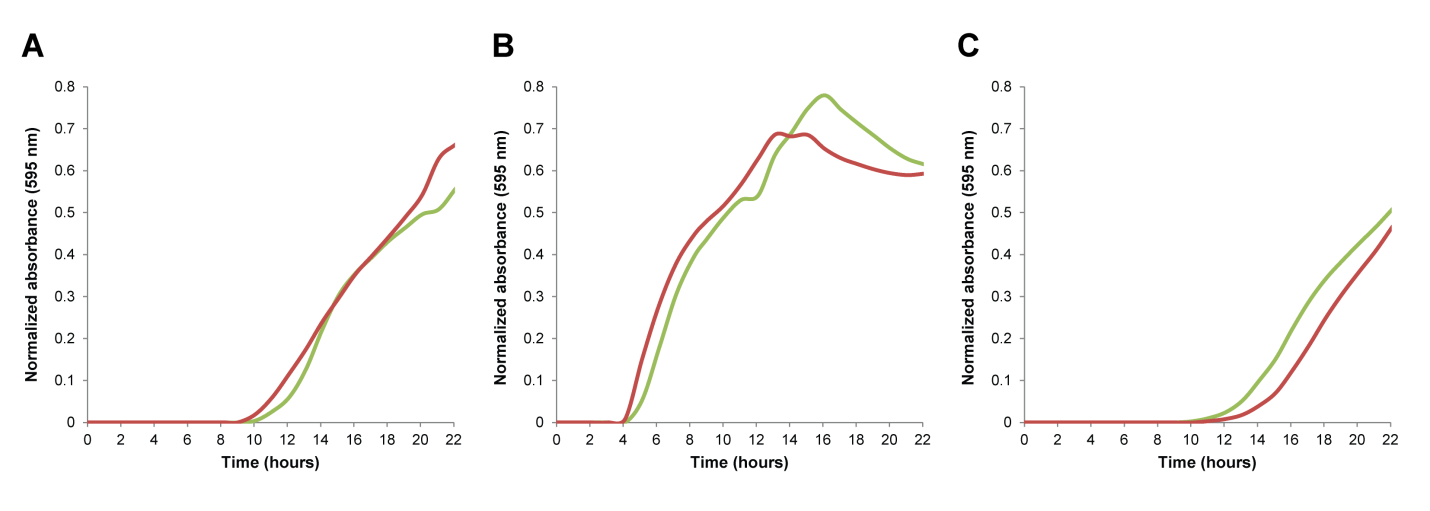 